DIGITAL APPENDIX 1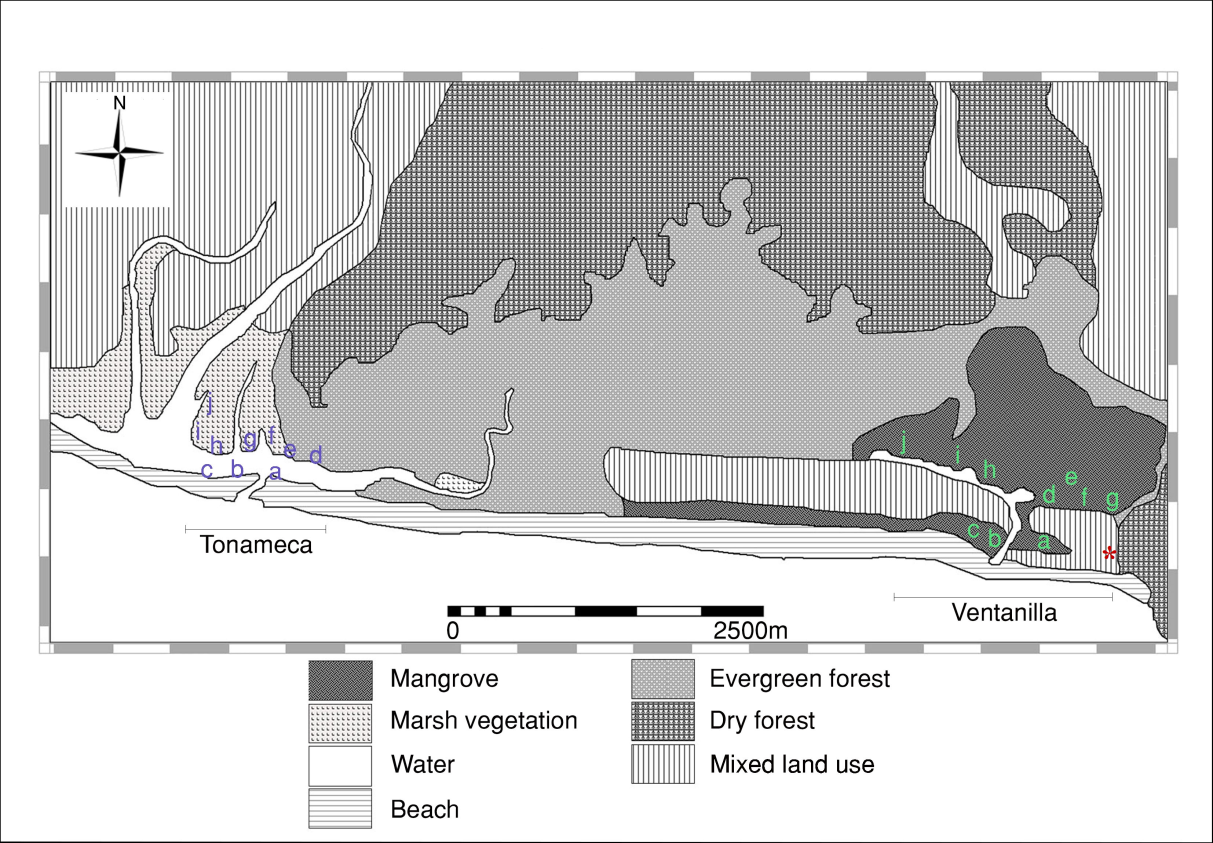 Fig. 1. A schematic map of point count sites and the main vegetation types of the study area (created using ILWIS, 2005). Mixed land use includes agricultural land, palm plantations, and regrowth. * = La Ventanilla village. Letter in green indicate point sites in mangrove (Ventanilla) and letters in blue are in the estuarine environment (Tonameca).Table 1. Characteristics of the 20 sampling points shown in Fig. 1.1 For Ventanilla the dominant mangle species is given with its composition percentage in parenthesis (Rhizophora mangle is red mangle and Laguncularia racemosa is white mangle). Estimates were obtained with point-quarter methodology. For Tonameca, Mon = monocotyledons (includes Typha domingensis and Hymenachne amplexicaulis), Herb = herbaceous species (includes Mimosa sp.), and Flo = floating vegetation (includes Eichhornia crassipes, Pistia stratiotes and Nymphaea ampla).2 Ht = Vegetation height. At Ventanilla tree heights were visually estimated during point-quarter sampling. For Tonameca, vegetation height estimates were obtained with 10 quadrants of 1 m2 per site.3 GF = Ground flora. Visual estimates of percent coverage were obtained with 10 quadrants of 1 m2 at each site.4 Hydrology refers to factors influencing water level and flow. “Tidal” only applied when the ephemeral connection with the Pacific Ocean was open (June to November).5 Percentage area of open water was estimated within quarters of a 25 m radius around the center of the count site. Estimates of quarters were then averaged. In the mangrove “open water” was defined as areas of 25 m2 with no emergent trunks or roots.DIGITAL APPENDIX 2Classification of bird species from a Mexican wetland in a hierarchical system of key-resource guilds (Kg) nested within trophic guilds (Tg). The following categories of trophic resources are classified as being of minor (Min), significant (Sig), and major (Maj) importance: (1) vegetative parts of terrestrial plants; (2) fruit; (3) nectar; (4) terrestrial seeds; (5) terrestrial, arboreal and aerial invertebrates; (6) soil and leaf-litter invertebrates; (7) herpetofauna; (8) birds and mammals; (9) plankton and aquatic plant matter; (10) aquatic invertebrates of the water column and surface; (11) aquatic infauna; (12) crabs; (13) aquatic vertebrates; and (14) carrion. Nomenclature follows the American Ornithologists’ Union 2015 check-list of North American birds.1 ‘Ex’ denotes species excluded from trophic guilds on account of: (1) abundance fluctuations (559 of 661 observations were between November 2011 and March 2012); (2) lagoon used exclusively for non-foraging activities; (3) carrion-based diet; or (4) significant resource consumption across three trophic levels. 2 Species excluded from key-resource guilds because they: (I) did not share resources, microhabitat, or foraging technique with any other; (II) did not consume a sufficient portion of any one resource, or (III) presented relatively little foraging activity within the lagoon.Additional details and criteriaTrophic guild ʻt2ʼ: Terrestrial insectivoresSpecies were included if they had significant consumption of fruit and terrestrial invertebrates, or nectar and terrestrial invertebrates, and no other categories. This was because insectivory among invertebrates raises the trophic level of insectivorous birds. Key-resource guild ʻeʼ: Terrestrial insectivoresParkesia noveboracensis was excluded because it consumes <0.25 terrestrial invertebrates (category 5). Pitangus sulphuratus and Quiscalus mexicanus consume >0.25 terrestrial invertebrates, but were excluded because they also consume an equal portion of fruit (P. sulphuratus) or seeds (Q. mexicanus). Because of similarity between terrestrial invertebrates (category 5) and soil invertebrates (category 6), two species were included that consume equal portions of >0.25 of these categories (Catharus ustulatus and Passerculus sandwichensis). Key-resource guild ʻfʼ: WoodpeckersSpecies in this group have functional adaptations for obtaining resources that are unavailable to other insectivores (Bock, 1999).Key-resource guild ʻgʼ: Aerial hawkers or sweepersSingle point observations indicated that these species used airspace for foraging.Trophic guild ʻa2ʼ: Aquatic invertebratesSoil invertebrates were excluded from shorebird diets as this resource is characteristic of breeding habitat (O´Brien, Crossley &, Karlson 2006) and diet (Custer & Pitelka, 1978), and because shorebirds were never observed outside aquatic environments in the study area. Single point observations of Jacana spinosa and Plegadis chihi were in aquatic vegetation or vegetated shorelines. Because of these distinct foraging substrates, these species were not included in any nested key-resource guilds.Key-resource guild ʻkʼ: Shore-line insectivoresThese species were always observed foraging on sandy shores, wet sediments or sand, and never observed foraging in shallow water.Key-resource guild ʻlʼ: Wading insectivoresAt least 25 % of single point observations involving foraging in shallow water, which implied the consumption of different prey species to birds in ‘k’. No single point observations were obtained for Tringa flavipes, and Phalaropus tricolor, although we observed wading and swimming (P. tricolor) outside point counts. Furthermore, the morphological adaptations in these species (i.e., bill and leg length) are similar to other members of ‘l’.Key-resource guild ʻmʼ: Probing aquatic insectivoreStructural specializations in the bill and specific foraging methods allow these species to access resources by deep sediment probing (Baker & Baker 1973; references in Wiens, 1989, p. 324). These resources are unavailable to other species in the trophic guild of aquatic insectivores.Trophic guild ʻa2.5ʼ: Secondary aquatic consumersKey-resource guild ʻnʼ: Aquatic insectivores/piscivoresChlidonias niger was not included because most single point observations involved resting instead of foraging (95 %).Trophic guild ʻa3ʼ: PiscivoresKey-resource guild ʻqʼ: Deep water piscivoresThalasseus maximus and T. elegans were not included because most single point observations involved resting (>98 %).REFERENCES FOR DIGITAL APPENDIX 2Adair, S. E., Moore, J. L., & Kiel Jr., W. H. (1996). Wintering diving duck use of coastal ponds: an analysis of alternative hypotheses. Journal of Wildlife Management, 60, 83-93.Arizmendi, M., & Ornelas, J. F. (1990). Hummingbirds and their floral resources in a tropical dry forest in Mexico. Biotropica, 22, 172-180.Askins, R. A. (1983). Foraging ecology of temperate-zone and tropical woodpeckers. Ecology, 64, 945-956.Atwood, J. L., & Kelly, P. R. (1984). Fish dropped on breeding colonies as indicators of Least Tern food habits. Wilson Bulletin, 96, 34-47.Aygen, D., & Emslie, S. D. (2006). Royal Tern (Sterna maxima) chick diet at Fisherman Island National Wildlife Refuge, Virginia. Waterbirds, 29, 395-400.Baker, M. C., & Baker, A. E. M. (1973). Niche relationships among six species of shorebirds on their wintering and breeding ranges. Ecological Monographs, 43, 193-212.Baldarón, A.V., Bó, M. S., Malizia, A. I., & Bechard, M. J. (2011). Food habits of the Roadside Hawk (Buteo magnirostris) during nonbreeding season in the Southeastern Pampas of Argentina. Journal of Raptor Research, 45, 257-261.Baldwin, M. J., Barrow Jr., W. C., Jeske, C., & Rohwer, F. C. (2008). Metabolizing energy in Chinese Tallow fruit for Yellow-rumped Warblers, Northern Cardinals, and American Robins. Wilson Journal of Ornithology, 120, 525-530.Beintema, A. J., van der Winden, J., Baarspul, T., de Krijger, J. P., van Oers, K., & Keller, M. (2010). Black terns Chlidonias niger and their dietary problems in Dutch wetlands. Ardea, 98, 365-372. Bellrose, F. C. (1980). Ducks, Geese and Swans of North America (3rd ed.). Washington DC: Stackpole Books.Berg, E. C. (2004). A test of sex-ratio biasing in the White-throated Magpie-Jay, a cooperative breeder with female helpers. Condor, 106, 299-308.Bernhardt, G. E., Kutschbach-Brohl, L., Washburn, B. E., Chipman, R. B., & Francoeur, L. C. (2010). Temporal variation in terrestrial invertebrate consumption by Laughing gulls in New York. American Midland Naturalist, 163, 442-454.Best, L. B. (2001). Temporal patterns of bird abundance in cornfield edges during breeding season. American Midland Naturalist, 146, 94-104.Boettcher, R., Haig, S. M., & Bridges Jr., W. C. (1995). Habitat-related factors affecting the distribution of non-breeding American Avocets in coastal South Carolina. Condor, 97, 68-81.Botrero, J. E., & Rusch, D. H. (1994). Foods of blue-winged teal in two neotropical wetlands. Journal of Wildlife Management, 58, 561-565.Brooks, W. S. (1967). Food and feeding habits of autumn migrant shorebirds at a small Midwestern pond. Wilson Bulletin, 79, 307-315.Calixto-Albarrán, I., & Osorno, J.-L. (2000). The diet of the Magnificent Frigatebird during chick rearing. Condor, 102, 569-576.Carroll, J. J. (1932). A change in distribution of the Fulvous Tree Duck (Dendrocygna bicolor helva) in Texas. Auk, 49, 343-344.Casaux, R. J., Di Prinzio, C. Y., Bertolin, M. L., & Tartara, M. A. (2009). Diet of the Neotropic Cormorant Phalacrocorax olivaceus at West Chubut, Patagonia, Argentina. Waterbirds, 32, 444-449.Castellanos, A., Arqüelles, C., Salinas, F., Rodríguez, A., & Sánchez, E. (2006). Food habits of breeding Peregrine falcons (Falco peregrinus) in the Ojo de Liebre Lagoon, Baja California, Mexico. In R. Rodríguez-Estrella (Ed.), Current raptor studies in Mexico (pp.71-82). Mexico City: CONABIO.Castillo-Guerrero, J. A., Fernández, G., Arellano, G., & Mellink, E. (2009). Diurnal abundance, foraging behaviour and habitat use by non-breeding Marbled Godwits and Willets at Guerrero Negro, Baja California Sur, Mexico. Waterbirds, 32, 400-407.Coates-Estrada, R., & Estrada, A. (1986). Fruiting and frugivores at a strangler fig in the tropical rain forest of Los Tuxtlas, Mexico. Journal of Tropical Ecology, 2, 349-357.Collis, K., Roby, D. D., Larson, K. W., Adrean, L. J., Nelson, S. K., Evans, A. F., Hostetter, N., Battaglia, D., Lyons, D. E., Marcella, T., & Patterson, A. (2012). Trends in Caspian Tern nesting and diet in San Francisco Bay: conservation implications for terns and salmonids. Waterbirds, 35, 25-34.Courter, J. R., Johnson, R. J., Bridges, W. C., & Hubbard, K. G. (2013). Assessing migration of Ruby-throated Hummingbirds (Archilochus colubris) at broad spatial and temporal scales. Auk, 130, 107-117.Custer, T. W., & Pitelka, F. A. (1978). Seasonal trends in summer diet of the Lapland Longspur near Barrow, Alaska. Condor, 80, 295-301.Dahdul, W. M., & Horn, M. H. (2003). Energy allocation and postnatal growth in captive Elegant Tern (Sterna elegans) chicks: responses to high- versus low-energy diets. Auk, 120, 1069-1081.Dosch, J. J. (1997). Diet of nestling Laughing Gulls on southern New Jersey. Colonial Waterbirds, 20, 273-281.Eckhardt, R. C. (1979). The adaptive syndromes of two guilds of insectivorous birds in the Colorado Rocky Mountains. Ecological Monographs, 49, 129-149.Eguiarte, L. E., & Martínez del Rio, C. (1985). Feeding habits of the Citreoline Trogon in a tropical dry forest during the dry season. Auk, 102, 872-874.Elliott, M. L., Hurt, R., & Sydeman, W. J. (2007). Breeding biology and status of the California Least Tern Sterna antillarum browni at Alameda Point, San Francisco Bay, California. Waterbirds, 30, 317-325.Ellis, D. H., Ellis, C. H., Sabo, B. A., Rea, A. M., Dawson, J., Fackler, J. K., Larue, C. T., Grubb, T. G., Schmitt, J., Smith, D. G., & Kéry, M. (2004). Summer diet of the Peregrine Falcon in faunistically rich and poor zones of Arizona analyzed with capture-recapture modeling. Condor, 106, 873-886.Fitzpatrick, J. W. (1980). Foraging behavior of Neotropical tyrant flycatchers. Condor, 82, 43-57.Fleming, T. H., & Hooker, R. S. (1975). Anolis cupreus: the response of a lizard to tropical seasonality. Ecology, 56, 1243-1261.Fry, C. H., Fry, K., & Harris, A. (1992). Kingfishers, Rollers and Bee-eaters. London: Christopher Helm Publishers.García, J. T., & Arroyo, B. E. (2005). Food-niche differentiation in sympatric Hen Circus cyaneus and Montagu´s harriers Circus pygargus. Ibis, 147, 144-154.Green, H. W., Burghardt, G. M., Dugan, B. A., & Rand, A. S. (1978). Predation and the defensive behaviour of Green iguanas (Reptilia, Lacertilia, Iguanidae). Journal of Herpetology, 12, 169-176.Greenberg, R., Bichier, P., & Sterling, J. (1997). Bird populations in rustic and planted shade coffee plantations of eastern Chiapas, Mexico. Biotropica, 29, 501-514.Greenberg, R., & Bichier, P. (2005). Determinants of tree species preference of birds in Oak-Acacia woodlands of Central America. Journal of Tropical Ecology, 21, 57-66.Gryj, E., Martínez del Rio, C., & Baker, I. (1990). Avian pollination and nectar use in Combretum fruticosum (Loefl.). Biotropica, 22, 266-271.Hall, C. S., & Kress, S. W. (2008). Diet of nestling Black-crowned Night-herons in a mixed species colony: implications for tern conservation. Wilson Journal of Ornithology, 120, 637-640.Helm, S. R. (2012). Notes on prey of a Green Heron from Oregon. Northwestern Naturalist, 93, 85-87.Herrera, L. G., Hobson, K. A., Rodríguez, M., & Hernandez, P. (2003). Trophic partitioning in tropical rain forest birds: insights from stable isotope analysis. Oecologia, 136, 439-444.Herrera M., L. G., Hobson, K. A., Martínez, J. C., & Méndez C., G. (2006). Tracing the origin of dietary protein in tropical dry forest birds. Biotropica, 38, 735-742.Hiraldo, F., M. Delibes and J. A. Donazar. 1991. Comparison of diets of turkey vultures in three regions of Northern Mexico. Journal of Field Ornithology, 62: 319-324.Holden, P., & Cleeves, T. (2002). RSPB Handbook of British birds. London: Bloomsbury Publishing PLC.Howell, S. N. G., & Dunn, J. (2007). Gulls of the Americas. New York, NY: Peterson Field Guides.Howell, S. N. G., & Webb, S. (1995). A Guide to the Birds of Mexico and Northern Central America. New York, NY: Oxford University Press.Hutto, R. L. (1981). Seasonal variation in the foraging behaviour of some migratory western wood warblers. Auk, 98, 765-777.Hutto, R. L. (1994). The composition and social organization of mixed-flocks in a tropical deciduous forest in western Mexico. Condor, 96, 105-118.ILWIS 3.3 (2005). ILWIS. Version 3.3. ITC, University of Twente. Enchende, Netherlands. http://www.itc.nl/ilwisIribarne, O. O., & Martinez, M. M. (1999). Predation on the southwestern Atlantic fiddler crab (Uca uruguayensis) by migratory shorebirds (Pluvialis dominica, Pluvialis squatarola, Arenaria interpres, and Numenius phaeopus). Estuaries, 22, 47-54.Jenni, D. A., & Collier, G. (1972). Polyandry in the American Jaҫana (Jacana spinosa). Auk, 89, 743-765.Komar, O., & Thurber, W. A. (2003). Predation on birds by a cuckoo (Cuculidae), mockingbird (Mimidae), and saltator (Cardinalidae). Wilson Bulletin, 115, 205-208.Kramer, G. W., & Euliss Jr., N. H. (1986). Winter foods of black-bellied whistling-ducks in northwestern Mexico. Journal of Wildlife Management, 50, 413-416.Krauss, N., & Yasukawa, K. (2013). How do female Red-winged Blackbirds allocate food within broods? Condor, 115, 198-208.Kushlan, J. A. (1979). Feeding ecology and prey selection in the White ibis. Condor, 81, 376-389.Kushlan, J. A. (2009). Feeding repertoire of the Boat-billed Heron (Cochlearius cochlearius). Waterbirds, 32, 408-414.Matuzak, G. D., Bezy, M. B., & Brightsmith, D. J. (2008). Foraging ecology of parrots in a modified landscape: seasonal trends and introduced species. Wilson Journal of Ornithology, 120, 353-365.Martínez, C. (2004). Food and niche overlap of the Scarlet Ibis and the Yellow-crowned Night-heron in a tropical mangrove swamp. Waterbirds, 27, 1-8.McGraw, K. J., Hill, G. E., & Parker, R. S. (2003). Carotenoid pigments in a mutant cardinal: implications for the genetic and enzymatic control mechanism of carotenoid metabolisms in birds. Condor, 105, 587-592.Miranda, L., & Collazo, J. A. (1997). Food habits of 4 species of wading birds (Ardeidae) in a tropical mangrove swamp. Colonial Waterbirds, 20, 413-418.Mitchell, C. A., Custer, T. W., & Zwank, P. J. (1994). Herbivory on shoalgrass by wintering redheads in Texas. Journal of Wildlife Management, 58, 131-141.Moermond, T. C., & Denslow, J. S. (1985). Neotropical avian frugivores: patterns of behaviour, morphology, and nutrition, with consequences for fruit selection. Ornithological Monographs, 36, 865-897.Moore, O. R., Stutchbury, B. J. M., & Quinn, J. S. (1999). Extrapair mating system of an asynchronously breeding tropical songbird: the Mangrove Swallow. Auk, 116, 1039-1046.Morton, E. S. (1977). Intratropical migration in the Yellow-green Vireo and Piratic Flycatcher. Auk, 94, 97-106.Naves, L. C., & Vooren, C. M. (2006). Diet of Black Skimmers in southern Brazil. Waterbirds, 29, 335-344.O'Brien, M., Crossley, R., & Karlson, K. (2006). The shorebird guide. New York: Houghton Mifflin.Ogden, J. C., Kushlan, J. A., & Tilmant, J. T. (1976). Prey selectivity by the Wood Stork. Condor, 78, 324-330.Olmos, F., Silva, R. S. E., & Prado, A. (2001). Breeding season diet of Scarlet Ibises and Little Blue Herons in a Brazilian mangrove swamp. Waterbirds, 24, 50-57.Owre, O. T. (1967). Adaptations for locomotion and feeding in the Anhinga and the Double-crested Cormorant. Ornithological Monographs, 6, 1-138.Panasci, T., & Whitacre, D. (2000). Diet and foraging behaviour of nesting Roadside Hawks in Petén, Guatemala. Wilson Bulletin, 112, 555-558.Parrish, J. D. (1997). Patterns of frugivory and energetic condition in Nearctic landbirds during autumn migration. Condor, 99, 681-697.Paulson, D. R. (2005). Shorebirds of North America: the Photographic Guide. Princeton, New Jersey: Princeton University Press.Pérez, E. M., & Bulla, L. (2000). Dietary relationships among four granivorous doves in Venezuelan savannas. Journal of Tropical Ecology, 16, 865-882. Petracci, P. (2002). Diet of Sanderlings in Buenos Aires Province, Argentina. Waterbirds, 25, 366-370.Placyk Jr., J. S., & Harrington, B. A. (2004). Prey abundance and habitat use by migratory shorebirds at coastal stopover sites in Connecticut. Journal of Field Ornithology, 75, 223-231.Pleasants, B. Y. (1981). Aspects of the breeding biology of a subtropical oriole, Icterus gularis. Wilson Bulletin, 93, 531-537.Poulin, B., Lefebvre, G., & McNeil, R. (1994). Diets of land birds from northeastern Venezuela. Condor, 96, 354-367.Poulin, B., Lefebvre, G., Ibáñez, R., Jaramillo, C., Hernández, C., & Rand, A. S. (2001). Avian predation upon lizards and frogs in a neotropical forest understorey. Journal of Tropical Ecology, 17, 21-40.Poulin, B., Wright, S. J., Lefebvre, G., & Calderon, O. (1999). Interspecific synchrony and asynchrony in the fruiting phenologies of congeneric bird-dispersed plants in Panama. Journal of Tropical Ecology, 15, 213-227.Pruitt, K. D., Hewitt, D. G., Silvy, N. J., & Benn, S. (2008). Importance of native seeds in White-winged dove diets dominated by agricultural grains. Journal of Wildlife Management, 72, 433-439.Ramo, C., & Busto, B. (1993). Resource use by herons in a Yucatan wetland during breeding season. Wilson Bulletin, 105, 573-586.Rappole, J. H., Morton, E. S., Lovejoy, T. E., & Ruos, J. L. (1983). Nearctic Avian Migrants in the Neotropics. Washington DC: U.S. Department of the Interior Fish and Wildlife Service-World Wildlife Fund U.S.Remsen Jr., J. V., Hyde, M. A., & Chapman, A. (1993). The diets of neotropical trogons, motmots, barbets and toucans. Condor, 95, 178-192.Remsen Jr., J. V., Stiles, F. G., & Scott, P. E. (1986). Frequency of arthropods in stomachs of tropical hummingbirds. Auk, 103, 436-441.Root, R. B. (1967). The niche exploitation pattern of the Blue-gray gnatcatcher. Ecological Monographs, 37, 317-350.Rowley, J. S., & Orr, R. T. (1965). Nesting and feeding habits of the White-collared Swift. Condor, 67, 449-456.Rylander, M. K., & Bolen, E. G. (1974). Feeding adaptations in whistling ducks (Dendrocygna). Auk, 91, 86-94.Safran, R. J., Colwell, M. A., Isola, C. R., & Taft, O. E. (2000). Foraging site selection by non-breeding White-faced Ibis. Condor, 102, 211-215.Sherry, T. W., & McDade, L. A. (1982). Prey selection and handling in two neotropical hover-gleaning birds. Ecology, 63, 1016-1028.Skutch, A. F. (1966). Life history notes on three tropical American cuckoos. Wilson Bulletin, 78, 139-165.Smith, A. C., & Nol, E. (2000). Wintering foraging behaviour and prey selection of the Semipalmated Plover in coastal Venezuela. Wilson Bulletin, 112, 467-472.Soave, G. E., Camperi, A. R., Darrieu, C. A., Cicchino, A. C., Ferretti, V., & Juarez, M. (2006). White-faced Ibis diet in Argentina. Waterbirds, 29, 191-197.Stephens, M. L. (1984). Interspecific aggressive behaviour of the polyandrous Northern Jacana (Jacana spinosa). Auk, 101, 508-518.Sullivan, S. M. P., Watzin, M. C., & Hession, W. C. (2006). Differences in the reproductive ecology of Belted Kingfishers (Ceryle alcyon) across streams with varying geomorphology and habitat quality. Waterbirds, 29, 258-270.Sutter, J., Martínez A., W. E., Oliva T., F., Oswaldo J., N., & Whitacre, D. F. (2001). Diet and hunting behaviour of the Crane Hawk in Tikal National Park, Guatemala. Condor, 103, 70-77.Swennen, C., & Yu, Y.-T. (2005). Food and feeding behaviour of the Black-faced Spoonbill. Waterbirds, 28, 19-27.Teather, K. L., & P. J. Weatherhead. 1988. Sex-specific energy requirements of Great-Tailed Grackle (Quiscalus mexicanus) nestlings. Journal of Animal Ecology 57:659-668.Thompson, C. W., Donelan, E. R., Lance, M. M., & Edwards, A. E. (2002). Diet of Caspian Terns in Commencement Bay, Washington. Waterbirds, 25, 78-85.Tietje, W. D., & Teer, J. G. (1996). Winter feeding ecology of northern shovelers on freshwater and saline wetlands in South Texas. Journal of Wildlife Management, 60, 843-855.Ueng, Y.-T., Wang, J.-P., Hou, P.-C. L., & Perng, J.-J. (2009). Diet of Black-winged Stilt chicks in coastal wetlands of southwestern Taiwan. Waterbirds, 32, 514-522.Vanermen, N., Stienen, E. W. M., De Meulanaer, B., Van Ginderdeuren, K., & Degraer, S. (2009). Low dietary importance of polychaetes in opportunistic feeding Sanderlings Calidris alba on Belgian beeches. Ardea, 97, 81-87.Vehrencamp, S. L. (1978). The adaptive significance of communal nesting in Groove-billed anis (Crotophaga sulcirostris). Behavioural Ecology and Sociobiology, 4, 1-33.Velásquez, C. R., & Navarro, R. A. (1993). The influence of water depth and sediment type on the foraging behavior of Whimbrels. Journal of Field Ornithology, 64, 149-157.Villamagna, A. M., Murphy, B. R., & Trauger, D. L. (2010). Behavioural response of American Coots (Fulica americana) to Water Hyacinth (Eichhornia crassipes) in Lake Chapala, Mexico. Waterbirds, 33, 550-555.Visser, J. M., Vermillion, W. G., Evers, D. E., Linscombe, R. G., & Sasser, C. E. (2005). Nesting habitat requirements of the Brown Pelican and their management implications. Journal of Coastal Research, 212, 27-35.Weber, L. M., & Haig, S. M. (1997). Shorebird diet and size selection of nereid polychaetes in South Carolina coastal diked wetlands. Journal of Field Ornithology, 68, 358-366.Wehtje, W. (2003). The range expansion of the great-tailed grackle (Quiscalus mexicanus Gmelin) in North America since 1880. Journal of Biogeography, 30, 1593-1607.Wiens, J. A. (1989). The ecology of bird communities: Foundations and patterns. Cambridge, UK: Cambridge University Press.Wheelwright, N. T., Haber, W. A., Murray, K. G., & Guindon, C. (1984). Tropical fruit-eating birds and their food plants: a survey of a Costa Rica lower montane forest. Biotropica, 16, 173-192.Whitfield, D. P. (1990). Individual feeding specializations of wintering turnstone Arenaria interpres. Journal of Animal Ecology, 56, 193-211.Willard, D. E. (1985). Comparative feeding ecology of twenty-two tropical piscivores. Ornithological Monographs, 36, 788-797.Wunderle Jr., J. M. (1978). Territorial defense of a nectar source by a Palm warbler. Wilson Bulletin, 90, 297-299.Wunderle Jr., J. M. (1981). Avian predation upon Anolis lizards on Grenada, West Indies. Herpetologica, 37, 104-108.Zuria, I., & Mellink, E. (2005). Fish abundance and the 1995 nesting season of the Least Tern at Bahía de San Jorge, Northern Gulf of California, México. Waterbirds, 28, 172-180.VegetationVegetationVegetationWaterWaterSiteComposition 1Ht (m) 2% GF 3Hydrology 4% Area 5 Ventanilla (mangrove)Ventanilla (mangrove)aL. racemosa (79)130Precipitation23bL. racemosa (92)140Precipitation25cL. racemosa (89)120Precipitation13dR. mangle (100)120Precipitation48eR. mangle (100)121Precipitation39fR. mangle (100)120Precipitation49gR. mangle (96)160Precipitation45hR. mangle (96)120.1Precipitation43iR. mangle (93)110.5Precipitation51jR. mangle (83)9.51Precipitation41Tonameca (estuary)Tonameca (estuary)aMon/Herb<130Tidal/Fluvial50bMon/Herb<11Tidal/Fluvial50cMon<11Tidal/Fluvial50dMon/Herb/Flo<342.2Tidal50eMon/Herb/Flo<333.7Tidal50fMon/Herb/ Flo<360Tidal60gMon/Herb/Flo<350Tidal40hMon/Herb/Flo<350Tidal50iMon/Herb/Flo<350Fluvial50jMon/Herb/Flo<350Fluvial50SpeciesTg1Kg2MinSigMajReferencesOrtalis poliocephalat1a41,2Eguiarte & Martínez del Rio, 1985; Moermond & Denslow, 1985Patagioenas flavirostrist1a42Greenberg et al., 1997; Rappole et al., 1993; Wheelwright et al., 1984Zenaida asiaticat1a42Pruitt et al., 2008; Rappole et al., 1983Trogon citreolust1a52Eguiarte & Martínez del Rio, 1985; Greenberg & Bichier, 2005; Remsen et al., 1993Eupsittula canicularist1a12,3,4Matuzac et al., 2008Amazona albifronst1a12,3,4Matuzac et al., 2008Saltator coerulescenst1a1,3,42,5Eguiarte & Martínez del Rio, 1985; Herrera et al., 2006; Hutto, 1994; Moermond & Denslow, 1985; Wheelwright et al., 1984Icterus spuriust1a1,2,3,5Gryj et al., 1990; Rappole et al., 1983Icterus pustulatust1a2,3,5Eguiarte & Martínez del Rio, 1985; Gryj et al., 1990; Herrera et al., 2006; Hutto, 1994; Rappole et al., 1983Cassiculus melanicterust1a2,3,5Eguiarte & Martínez del Rio, 1985; Gryj et al., 1990; Herrera et al., 2006Leptotila verreauxit1a52,4Greenberg et al., 1997; Herrera et al., 2003, 2006; Wheelwright et al., 1984Turdus rufopalliatust1a3,5,62Gryj et al., 1990; Hutto, 1994Icteria virenst1a32,5Gryj et al., 1990; Parrish, 1997; Rappole et al., 1983SpeciesTg1Kg2MinSigMajReferencesPiranga rubrat1a32,5Coates-Estrada & Estrada, 1986; Gryj et al., 1990; Moermond & Denslow, 1985; Rappole et al., 1983; Wheelwright et al., 1984Arremonops rufivirgatust1b2,4,5Herrera et al., 2006; Howell & Webb, 1995Cardinalis cardinalist1b2,4,5Baldwin et al., 2008; McGraw et al., 2003; Poulin et al., 1994 (congener)Columbina incat1b54Herrera et al., 2006; Pérez & Bulla, 2000Columbina talpacotit1b54Herrera et al., 2006Cyanocompsa parellinat1b32,4Coates-Estrada & Estrada, 1986; Gryj et al., 1990; Hutto, 1994Sporophila minutat1b4Poulin et al., 1994 (congener)Sporophila torqueolat1b4Poulin et al., 1994 (congener)Empidonax difficilist2c2,5Parrish, 1997 (congener); Rappole et al., 1983Empidonax minimust2c2,5Parrish, 1997; Rappole et al., 1983Empidonax trailliit2c2,5Eckhardt, 1979; Parrish, 1997; Rappole et al., 1983Megarynchus pitanguat2c2,5Greenberg & Bichier, 2005; Wheelwright et al., 1984Myiarchus cinerascenst2c2,5Hutto, 1994; Rappole et al., 1983Myiarchus tyrannulust2c2,5Herrera et al., 2006; Moermond & Denslow, 1985; Poulin et al., 1994; Rappole et al., 1983Myiozetetes similist2c2,5Eguiarte & Martínez del Rio, 1985; Herrera et al., 2006; Wheelwright et al., 1984Vireo flavoviridist2c2,5Morton, 1977Vireo gilvust2c2,5Parrish, 1993; Rappole et al., 1983; Root, 1967Heliomaster constantiit2d3,5Arizmendi & Ornelas, 1990; Gryj et al., 1990; Remsen et al., 1986Amazilia rutilat2d3,5Arizmendi & Ornelas, 1990; Gryj et al., 1990; Remsen et al., 1986SpeciesTg1Kg2MinSigMajReferencesArchilochus colubrist2d3,5Arizmendi & Ornelas, 1980; Courter et al., 2013; Rappole et al., 1983Agelaius phoeniceust2e245Best, 2001; Krauss & Yasukawa, 2013; Rappole et al., 1983;Attila spadiceust2e275Herrera et al., 2003; Poulin et al., 1999; 2001; Sherry & McDade, 1982;Camptostoma imberbet2e25Fitzpatrick, 1980; Hutto, 1994; Rappole et al., 1983Campylorhynchus rufinuchat2e5Greenberg & Bichier, 2005Cardellina pusillat2e325Greenberg & Bichier, 2005; Gryj et al., 1990; Hutto, 1981; Parrish, 1997; Rappole et al., 1983Catharus ustulatust2e2,5,6Coates-Estrada & Estrada, 1986; Moermond & Denslow, 1985; Parrish, 1997; Rappole et al., 1983; Wheelwright et al., 1984Contopus sordidulust2e25Eckhardt, 1979; Rappole et al., 1983Crotophaga sulcirostrist2e2,75Greenberg & Bichier, 2005; Vehrencamp, 1978; Wheelwright et al., 1984; Wunderle, 1981Geothlypis tolmieit2e35Hutto, 1981; Parrish, 1997; Rappole et al., 1983Geothlypis trichast2e25Hutto, 1981; Parrish, 1997; Rappole et al., 1983Icterus gularist2e325Pleasants, 1981Icterus pectoralist2e325Pleasants, 1981 (congener); Wunderle, 1978Mniotilta variat2e2,35Greenberg & Bichier, 2005; Gryj et al., 1990; Parrish, 1997; Rappole et al., 1983Morococcyx erythropygust2e6,75Fleming & Hooker, 1975; Skutch, 1966Pachyramphus aglaiaet2e25Greenberg et al., 1997; Hutto 1994Passerculus sandwichensist2e4,5,6Rappole et al., 1983Pheugopedius felixt2e25Greenberg & Bichier, 2005; Herrera et al., 2006 (congener); pers. obs.SpeciesTg1Kg2MinSigMajReferencesPolioptila albilorist2e5Greenberg & Bichier, 2005; Root, 1967Setophaga americanat2e325Parrish, 1997; Rappole et al., 1983Setophaga petechiat2e25Greenberg et al., 1997; Parrish, 1997; Rappole et al., 1983Setophaga ruticillat2e25Parrish, 1997; Poulin et al., 1994; Rappole et al., 1983Thryophilus pleurostictust2e2,65Herrera et al., 2006; Hutto, 1994Vireo belliit2e25Coates-Estrada & Estrada, 1986; Rappole et al., 1983Vireo hypochryseust2e325Gryj et al., 1990; Hutto, 1994; Parrish, 1997; Rappole et al., 1983; Wheelwright et al., 1984Campephilus guatemalensist2f5Askins, 1983; Greenberg et al., 1997; Hutto, 1994Dryocopus lineatust2f5Askins, 1983; Greenberg et al., 1997Melanerpes chrysogenyst2f325Eguiarte & Martínez del Rio, 1985; Gryj et al., 1990; Hutto, 1994Hirundo rusticat2g25Rappole et al., 1983Petrochelidon pyrrhonotat2g25Rappole et al., 1983Progne chalybeat2g5Howell & Webb, 1995 Stelgidopteryx serripennist2g5Howell & Webb, 1995 Streptoprocne zonarist2g5Rowley & Orr, 1965Tachycineta albilineat2g5Moore et al., 1999Tyrannus crassirostrist2g25Hutto, 1994; Rappole et al., 1983Tyrannus melancholicust2g25Fitzpatrick, 1980; Moermond & Denslow, 1985; Rappole et al., 1983; Wheelwright et al., 1984Nyctidromus albicollist2g5Howell & Webb, 1995Parkesia noveboracensist2I2,4,5,13106Parrish, 1997; Poulin et al., 1994; Rappole et al., 1983SpeciesTg1Kg2MinSigMajReferencesPitangus sulphuratust2II7,12,132,5Eguiarte & Martínez del Rio, 1985; Fitzpatrick, 1980; Herrera et al., 2006; Iribarne & Martinez, 1999; Rappole et al., 1983Quiscalus mexicanust2II2,7,12,146 4,5Wehtje, 2003; Teather & Weatherhead 1988; pers. obs.Rupornis magnirostrist3h578Baldarón et al., 2011; Panasci & Whitacre, 2000Buteo plagiatust3h578pers. obsButeogallus anthracinust3h5,7,8,12Rappole et al., 1983Circus cyaneust3h5,78García & Arroyo, 2005; Rappole et al., 1983Falco peregrinust3h58Castellanos et al., 2006; Ellis et al., 2004Geranospiza caerulescenst3h78Sutter et al., 2001Calocitta formosat3i2,5,7,8Berg, 2004Glaucidium brasilianumt3i5,7,8Poulin et al., 1994; pers. obsPiaya cayanat3i2,85,7Greenberg et al., 1997; Greenberg & Birchier, 2005; Komar & Thurber, 2003; Skutch, 1966Anas clypeataa1j4,139,10Bellrose, 1980; Rappole et al., 1983; Tietje & Teer, 1996Anas discorsa1j4,9,10Bellrose, 1980; Botrero & Rusch, 1994; Rappole et al., 1983Aythya americanaa1j4,5,10,139Adair et al., 1996; Bellrose, 1980; Mitchell et al., 1994; Rappole et al., 1983Dendrocygna bicolora1j4,9,10Carroll, 1932; Rappole et al., 1983; Rylander & Bolen, 1974Gallinula galeataa1j5,9,10Rappole et al., 1983Porphyrio martinicusa1j9,10Rappole et al., 1983; Stephens, 1984Actitis maculariusa2k13510Placyk & Harrington, 2004; Rappole et al., 1983Arenaria interpresa2k125,10,11Rappole et al., 1983; Whitfield, 1990Calidris albaa2k9,12,135,10,11Petracci, 2002; Rappole et al., 1983; Vanermen et al., 2009SpeciesTg1Kg2MinSigMajReferencesCalidris mauria2k5,10,11Paulson, 2005; Rappole et al., 1983Calidris melanotosa2k95,10,11Brooks, 1967; Holden & Cleeves, 2002; Rappole et al., 1983Calidris minutillaa2k5,10,11Baker & Baker, 1973; Brooks, 1967; Paulson, 2005; Rappole et al., 1983Charadrius collarisa2k125,10Howell & Webb, 1995; Iribarne & Martinez, 1999Charadrius nivosusa2k115,10Paulson, 2005; Rappole et al., 1983Charadrius semipalmatusa2k115,10,12Baker & Baker, 1973; Rappole et al., 1983; Smith & Nol, 2000Charadrius wilsoniaa2k115,10,12Iribarne & Martinez, 1999; Paulson, 2005; Rappole et al., 1983Pluvialis squatarolaa2k125,10Iribarne & Martinez, 1999; Rappole et al., 1983Himantopus mexicanusa2l5,1310Rappole et al., 1983; Ueng et al., 2009 (congener)Phalaropus tricolora2l5,910Paulson, 2005; Rappole et al., 1983Recurvirostra americanaa2l5,9,1310,11Boettcher et al., 1995; Rappole et al., 1983Tringa flavipesa2l135,1110Baker & Baker, 1973; Brooks, 1967; Paulson, 2005; Rappole et al., 1983; Weber & Haig, 1997Tringa melanoleucaa2l115,1310Brooks, 1967; Paulson, 2005; Rappole et al., 1983Tringa semipalmataa2l11,12,135,10Castillo-Guerrero et al., 2009; Paulson, 2005; Rappole et al., 1983Limnodromus griseusa2m1011Baker & Baker, 1973; Rappole et al., 1983; Weber & Haig, 1997Limosa fedoaa2m5,10,1211Castillo-Guerrero et al., 2009; Rappole et al., 1983Numenius phaeopusa2m5,10,1211Rappole et al., 1983; Velásquez & Navarro, 1993Plegadis chihia2I7,135,1110Rappole et al., 1983; Safran et al., 2000; Soave et al., 2006Jacana spinosaa2I5,9,1310Howell & Webb, 1995; Jenni & Collier, 1972Eudocimus albusa2.5n5,710,12,13Kushlan, 1979; Rappole et al., 1983Ixobrychus exilisa2.5n75,10,13Rappole et al., 1983SpeciesTg1Kg2MinSigMajReferencesPlatalea ajajaa2.5n910,13Rappole et al., 1983; Swennen & Yu, 2005 (congener)Podilymbus podicepsa2.5n95,10,13Rappole et al., 1983Tachybaptus dominicusa2.5n5,10,13Howell & Webb, 1995Egretta caeruleaa2.5o5,710,1312Miranda & Collazo, 1997; Olmos et al., 2001; Rappole et al., 1983; Wunderle, 1981Nyctanassa violaceaa2.5o5,7,10,1312Martínez, 2004; Rappole et al., 1983Chlidonias nigera2.5III5,10,13Beintema et al., 2010; Rappole et al., 1983Ardea albaa3p5,7,121013Miranda & Collazo, 1997; Ramo & Busto, 1993; Rappole et al., 1983Ardea herodiasa3p5,7,8,9,1013Ramo & Busto, 1993; Rappole et al., 1983Butorides virescensa3p51013Helm, 2012; Rappole et al., 1983Cochlearius cochleariusa3p1013Kushlan, 2009; Ramo & Busto, 1993Egretta rufescensa3p1013Ramo & Busto, 1993; Rappole et al., 1983Egretta thulaa3p5,71013Miranda & Collazo, 1997; Ramo & Busto, 1993; Rappole et al., 1983Egretta tricolora3p5,1013Miranda & Collazo, 1997; Ramo & Busto, 1993; Rappole et al., 1983Mycteria americanaa3p5,7,9,1013Ogden et al., 1976; Rappole et al., 1983Nycticorax nycticoraxa3p5,7,9,10813Hall & Kress, 2008; Rappole et al., 1983Phalacrocorax brasilianusa3q9,1013Casaux et al., 2009; Rappole et al., 1983Anhinga anhingaa3q9,1013Owre, 1967; Rappole et al., 1983Hydroprogne caspiaa3q1013Collis et al., 2012; Rappole et al., 1983; Thompson et al., 2002Megaceryle alcyona3q1013Rappole et al., 1983; Sullivan et al., 2006Megaceryle torquataa3q1013Green et al., 1978; Rappole et al., 1983; Willard, 1985Pandion haliaetusa3q5,713Green et al., 1978; Rappole et al., 1983Pelecanus occidentalisa3q1013Rappole et al., 1983; Visser et al., 2005SpeciesTg1Kg2MinSigMajReferencesRynchops nigera3q1013Naves & Vooren, 2006; Rappole et al., 1983Sternula antillaruma3q13Atwood & Kelly, 1984; Elliott et al., 2007; Zuria & Mellink, 2005Chloroceryle amazonaa3q1013Willard, 1985Chloroceryle americanaa3q1013Fry et al., 1992; Willard, 1985Thalasseus elegansa3III1013Dahdul & Horn, 2003; Rappole et al., 1983Thalasseus maximusa3III10,1213Aygen & Emslie, 2006; Rappole et al., 1983Fulica americanaEx1n/a4,5,10,139Rappole et al., 1983; Villamagna et al., 2010Dendrocygna autumnalisEx2n/a1,5,104Bellrose, 1980; Kramer & Euliss, 1986Fregata magnificensEx2n/a1013Calixto-Albarrán & Osorno, 2000Bubulcus ibisEx2n/a75Rappole et al., 1983; Wunderle, 1981Cathartes auraEx3n/a514Rappole et al., 1983Coragyps atratusEx3n/a514Rappole et al., 1983Leucophaeus atricillaEx4n/a125,10,13,14Bernhardt et al., 2010; Dosch, 1997; Howell & Dunn, 2007; Rappole et al., 1983Leucophaeus pipixcanEx4n/a5,10,13,14Howell & Dunn, 2007; Rappole et al., 1983Coccyzus minorEx4n/a2,5,7Rappole et al., 1983; Wunderle, 1981Momotus mexicanusEx4n/a2,5,7Remsen et al., 1993; pers. obs.